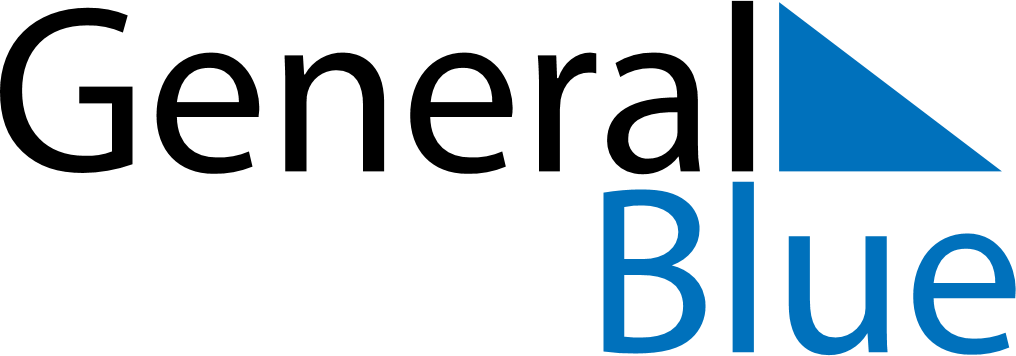 November 2024November 2024November 2024November 2024November 2024November 2024Morogoro, TanzaniaMorogoro, TanzaniaMorogoro, TanzaniaMorogoro, TanzaniaMorogoro, TanzaniaMorogoro, TanzaniaSunday Monday Tuesday Wednesday Thursday Friday Saturday 1 2 Sunrise: 6:02 AM Sunset: 6:23 PM Daylight: 12 hours and 21 minutes. Sunrise: 6:02 AM Sunset: 6:23 PM Daylight: 12 hours and 21 minutes. 3 4 5 6 7 8 9 Sunrise: 6:01 AM Sunset: 6:23 PM Daylight: 12 hours and 21 minutes. Sunrise: 6:01 AM Sunset: 6:23 PM Daylight: 12 hours and 22 minutes. Sunrise: 6:01 AM Sunset: 6:24 PM Daylight: 12 hours and 22 minutes. Sunrise: 6:01 AM Sunset: 6:24 PM Daylight: 12 hours and 22 minutes. Sunrise: 6:01 AM Sunset: 6:24 PM Daylight: 12 hours and 23 minutes. Sunrise: 6:01 AM Sunset: 6:24 PM Daylight: 12 hours and 23 minutes. Sunrise: 6:01 AM Sunset: 6:24 PM Daylight: 12 hours and 23 minutes. 10 11 12 13 14 15 16 Sunrise: 6:01 AM Sunset: 6:25 PM Daylight: 12 hours and 24 minutes. Sunrise: 6:01 AM Sunset: 6:25 PM Daylight: 12 hours and 24 minutes. Sunrise: 6:01 AM Sunset: 6:25 PM Daylight: 12 hours and 24 minutes. Sunrise: 6:01 AM Sunset: 6:26 PM Daylight: 12 hours and 24 minutes. Sunrise: 6:01 AM Sunset: 6:26 PM Daylight: 12 hours and 25 minutes. Sunrise: 6:01 AM Sunset: 6:26 PM Daylight: 12 hours and 25 minutes. Sunrise: 6:01 AM Sunset: 6:26 PM Daylight: 12 hours and 25 minutes. 17 18 19 20 21 22 23 Sunrise: 6:01 AM Sunset: 6:27 PM Daylight: 12 hours and 26 minutes. Sunrise: 6:01 AM Sunset: 6:27 PM Daylight: 12 hours and 26 minutes. Sunrise: 6:01 AM Sunset: 6:27 PM Daylight: 12 hours and 26 minutes. Sunrise: 6:01 AM Sunset: 6:28 PM Daylight: 12 hours and 26 minutes. Sunrise: 6:01 AM Sunset: 6:28 PM Daylight: 12 hours and 27 minutes. Sunrise: 6:01 AM Sunset: 6:29 PM Daylight: 12 hours and 27 minutes. Sunrise: 6:01 AM Sunset: 6:29 PM Daylight: 12 hours and 27 minutes. 24 25 26 27 28 29 30 Sunrise: 6:02 AM Sunset: 6:29 PM Daylight: 12 hours and 27 minutes. Sunrise: 6:02 AM Sunset: 6:30 PM Daylight: 12 hours and 28 minutes. Sunrise: 6:02 AM Sunset: 6:30 PM Daylight: 12 hours and 28 minutes. Sunrise: 6:02 AM Sunset: 6:31 PM Daylight: 12 hours and 28 minutes. Sunrise: 6:02 AM Sunset: 6:31 PM Daylight: 12 hours and 28 minutes. Sunrise: 6:03 AM Sunset: 6:32 PM Daylight: 12 hours and 28 minutes. Sunrise: 6:03 AM Sunset: 6:32 PM Daylight: 12 hours and 29 minutes. 